	 РАСПОРЯЖЕНИЕ                                                         БОЕРЫК    «__18__»_____05_______2020_ г.                                             №___431_____                                                                                                            Об условиях освобождения от	арендных платежей субъектов малого и среднего предпринимательства	Руководствуясь Федеральным законом от 06.10.2003 № 131-ФЗ "Об общих принципах организации местного самоуправления в Российской Федерации", Распоряжением Кабинета Министров Республики Татарстан от 22.04.2020 №821-р, согласно Положению о Палате, утверждённого решением Совета Чистопольского муниципального района Республики Татарстан «О палате земельных и имущественных отношении Чистопольского муниципального района» от 28.12.2005 №5/6Главным специалистам Палаты земельных и имущественных отношений Чистопольского муниципального района обеспечить:а)	в течение семи рабочих дней со дня обращения арендаторов - субъектов малого и среднего предпринимательства, включенных в единый реестр субъектов малого и среднего предпринимательства, осуществляющих виды деятельности в сфере авиаперевозок, аэропортовой деятельности, автоперевозок, культуры, организации досуга и развлечений, физкультурно-оздоровительной деятельности и спорта, туристических услуг, гостиничного бизнеса, общественного питания, дополнительного образования, негосударственных образовательных учреждений, деятельность по организации конференций и выставок, по оказанию бытовых услуг населению (ремонт, стирка, химчистка, услуги парикмахерских и салонов красоты), заключение дополнительных соглашений, предусматривающих освобождение таких арендаторов от уплаты арендных платежей по договорам аренды муниципального имущества, находящегося в собственности Чистопольского муниципального района Республики Татарстан, по договорам аренды земельных участков, государственная собственность на которые не разграничена, за апрель - июнь 2020 года. Освобождение от уплаты указанных арендных платежей осуществляется в случае, если договором аренды предусмотрено предоставление в аренду муниципального имущества, находящегося в собственности Чистопольского муниципального района Республики Татарстан, по договорам аренды земельных участков, государственная собственность на которые не разграничена, в целях его использования для осуществления указанного вида (видов) деятельности и при наличии документов, подтверждающих использование соответствующего имущества для осуществления указанного вида (видов) деятельности;б)	размещение на официальном сайте Чистопольского муниципального района Республики Татарстан www.chistopol.tatarstan.ru в течение трех рабочих дней со дня вступления в силу настоящего распоряжения информации для арендаторов- субъектов малого и среднего предпринимательства о возможности заключения дополнительных соглашений в соответствии с подпунктом «а» настоящего пункта.2. Установить, что освобождение от уплаты указанных арендных платежей в соответствии с настоящим распоряжением осуществляется в отношении арендаторов, у которых по состоянию на дату введения режима повышенной готовности или чрезвычайной ситуации на территории Республики Татарстан отсутствует неисполненная обязанность по уплате арендных платежей за предыдущий период по договорам аренды муниципального имущества, находящегося в собственности Чистопольского муниципального района Республики Татарстан, по договорам аренды земельных участков, государственная собственность на которые не разграничена, используемого для осуществления вида (видов) деятельности, предусмотренных подпунктом «а» пункта 1 настоящего распоряжения.3. Опубликовать настоящее распоряжение в газете «Чистопольские известия» или на Официальном портале правовой информации Республики Татарстан (pravo.tatarstan.ru) и разместить на официальном сайте Чистопольского муниципального района Республики Татарстан www.chistopol.tatarstan.ru.	4. Контроль за исполнением настоящего распоряжения оставляю за собой.Руководитель                                                                                 М.Ю. Исхакова«ЧИСТОПОЛЬСКИЙ МУНИЦИПАЛЬНЫЙ РАЙОНРЕСПУБЛИКИ ТАТАРСТАН»ПАЛАТА  ЗЕМЕЛЬНЫХ  И ИМУЩЕСТВЕННЫХ   ОТНОШЕНИЙ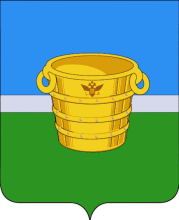 ТАТАРСТАН РЕСПУБЛИКАСЫ«ЧИСТАЙ МУНИЦИПАЛЬ РАЙОНЫ»ҖИР  hӘМ  МӨЛКӘТ   МӨНӘСӘБӘТЛӘРЕ  ПАЛАТАСЫ